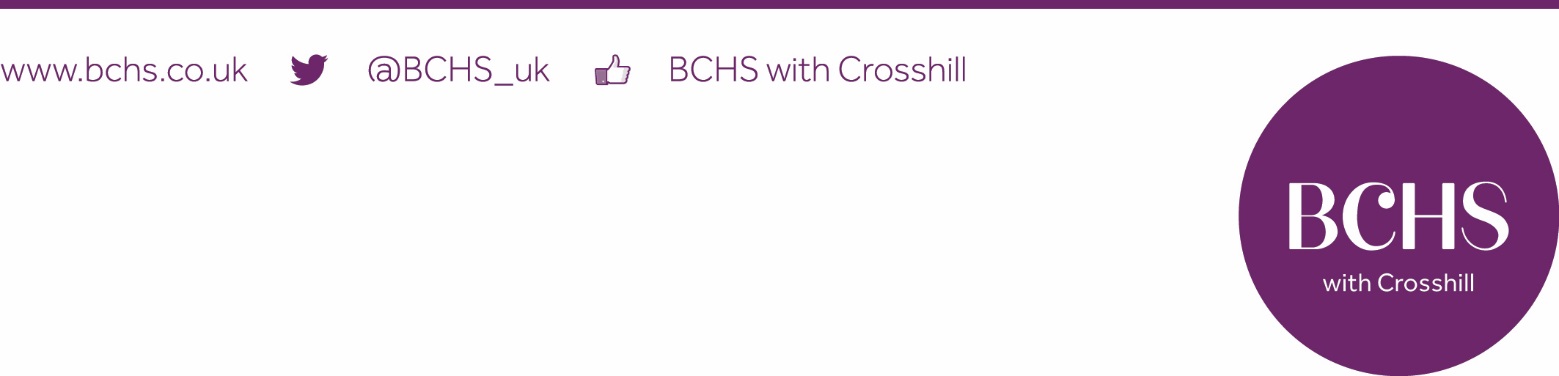 Raising Standards and Achievement – Teacher of MathsMain Pay ScaleBlackburn Central High School with Crosshill is an ambitious, passionate, improving and richly multi-cultural 11-16 school with approximately 900 students. We achieved ‘GOOD’ from Ofsted in May 2017 and is now working hard to consolidate that whilst ‘Striving for Outstanding’. The school opened in 2012 in a state-of-the art new building, which provides a bright, motivational and inspirational learning environment. The school is ideally located in the heart of its community where its outstanding facilities are allowing it to have an increasingly positive influence.Expectations are high and staff work exceptionally well to ensure that all students achieve their best. Standards have consistently improved in recent years and record results in 2017 are a testament to the relentless focus on Outstanding Teaching & Learning.We now wish to appoint a Teacher of Maths to join our passionate and forward thinking Maths team of Mathematicians. You will be supported by a package of CPD relevant to the stage of your career, and have the ability and potential to play a leading role in helping us to continue to raise standards as we ‘strive for Outstanding’.
Those with passion, enthusiasm and the determination to make a difference to student outcomes should apply. Recruitment & Retention is possible for an exceptional candidate.Email info@bchs.co.uk Blackburn Central High School11-16 Comprehensive, currently 898 on-rollHeadteacher – Mrs Diane Atkinson All applications to Mrs Lynn Dickinson, School Operations ManagerClosing Date: Monday 26 February 2018 at noonInterviews commencing week beginning: Monday 26 February 2018The school is committed to safeguarding and promoting the welfare of children and young people and expects its staff and volunteers to share this commitment. The post is exempt from the Rehabilitation of Offenders Act 1974 and is subject to DBS Enhanced Clearance. This check will include any cautions, reprimands or final warnings as well as convictions.